S.Vijay “Creations Aishwariyam” Apartments,	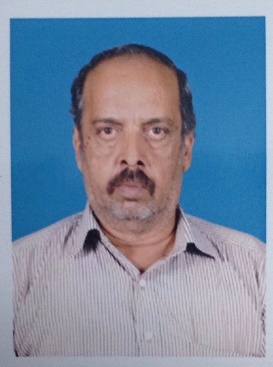  Flat no: B7, 15th Cross Street,Kubernagar extension,Madipakkam, Chennai-600091Mobile no: 9176889534email id: vij_svi@yahoo.co.inFather’s name                                :Late.S.SrinivasanDate of birth 				: 29.09.1952Career breifing :			Senior Audit Assistant in a famous auditing firm S.R.Batliboi & Co.Cost Clerk in large machine tool manufacturer in Bharat Fritz Werner Ltd Senior Accounts Assistant in Finance-Taxation in a large public limited manufacturing earth moving equipment and MNC USA based Same nature of work as in Hindustan Motors Limited-& Caterpillar IncAdministrative Officer in Educational Society.Senior Accountant-in GT Group of company including G T Chennai Private Ltd.Senior Accounts Officer in Futura Polyesters Limited.CORE COMPETENCIES		Auditing					CostingTaxation(Direct, Indirect, Central  Excise, Customs, Service Tax Insurance)AccountingAdministrationEducation   qualifications:		SRI RAMAKRISHNA MISSIon VIVEKANADA COLLEGE, MYlapore,Chennai-600004Bachelor of Commerce (Madras University, May 1979ANNAMALAI UNIVERSITY,CHIDAMBARAM ,TAMIL NADU Bachelor of General Laws,1996 . (Direct Distance Education)Page 2CERTIFICATIONS ACQUIRED:____________________________________________________________________________________SALES TAX PRACTIONER.Certificate issued by Deputy Commissioner of Commercial Tax Dept. ,Chennai-600006.Enrollment number: 1605 Date of Issue : 26.07.2005Validity : lifelong     LEAN SIX SIGMA PRACTICE. (one day program me)Certificate issued by MSME DEVELOPMENT INSTITUTE, Government of India, Chennai-600032.Date of Issue: 07.09.2008Additional Skills		Practical  Experience in operating Tally 9 roficient in Microsoft OfficeProficient in Microsoft Excel Professional Experience		14.12.2012   till  04.02.2016: Worked  in Hotel Blue Diamond (Prop Shabros Hotels Pvt Ltd) As Accountant . Nature of work: Sales accounting on day to day basis. Filing of Vat returns/service Tax payments/returns .Letter typing follow up of licenses relating to functioning of the Hotel.  Resigned on own.Assisted the Managing Director.22-06-2012 till 13.12.2012 break in work due to personal work31.07.2011 till 21.06.2012  :Worked in SYSADMIN Pvt Ltd ,T Nagar as Accounts Executive.            Nature of work  :Collection  and accounting of Co. Course Fees  on daily basis .             Reporting to  the MD through mail situated at Buffalo St -Dallas-Texas in USA .14.03.2011 to 30.07.2011 Worked in MB MetallicBellowsPvtLtd,Oragadam AsAdministrative Officer: Assisted the Managing Director(taking dictation/typing letters/ preparation of Sales Documents/Record keeping of Purchase Orders received/executed/pending etc. Stationery in charge.01-06-2010 to I 1-03-2011 Worked as Administrative Officer (Office Manager) in SKNS PMC  VV  Junior  Collegee,Perambur  a  unit  of Vivekananda   EducationalTrust :Additional responsibilities  interacting with the Secretary/Joint Secretary/Additional Secretary/Honorary Correspondent.Routine work: Checking of fees received/Proper passing and spending of expenses with Proper authority. Payroll checking. Interacting with Government                                                             Page 3Officials relating to school matter. Interacting with the Central Office (Head Office).Arranging of events service providers for School Sports Day/Annual functions and  various other  functions.12-2008 till 31-05-2010 Worked in Sreevatsa Vivekananda Vidvalaya,Chitlapakkam,Chennai 600064:Nature of work-submission of monthly statements to Central OfficeSchool Fees follow up-CBSE introduction follow up; Events and Function preparation followup27-11-2006-06-06-2007 Worked in Futura Polyesters Limited-Manali Chennai-600068 as Senior Accounts Officer Level7. In Charge of Sales Tax Section-Assisted in implementation of Value Added Tax introduced by the Tamil Nadu Govt.from January 2007.Compelete function of Sales Tax matters on day to    day/monthly/yearly work.Interacting with the legal advisors(advocates)State Govt Official up to the Asst Commissioner Level. Annual Turnover 600crores30-3-2005 till 25-11-2006&18:06-2007-04-12-2008	:Worked in General Traders(Chennai)Pvt ltd& G.T.Traders as Senior Accountant:  Nature  of work:Sales tax matters/day to day  accounting of expenses of GT group of companies :  interacting with statutory auditors till finalization of accounts.1-12-2004till27-03-2005	Worked As Accountant in Sri Balaji EnterprisesVadapalania Consignment Agent dealing in paints manufacturer at Gujarat.. Annual turn over 2 Lacs pa. 6-04-2003 till 30-l1-2004 Worked in various small companies for less then15days05-01-1985 till 5.4.2003 Worked in Hindustan Motors Limited,Earthmoving Equipment Division,Melnalathur,Tirvel1ore As Senior Accounts Assistant,Taxation ,Finance also worked in Accounts Receivables, Finance Routine work: day to day accounting of Sales Tax issue of statutory forms. like C, D, E & F forms Form XVIICollection of Statutory FormsWeekly Journal preparation and passing of entries. Monthly Filing of ReturnsCheques  submissionSales Tax Assessment preparation of Schedules &Statement/Books/Submission of statutoryforms annual Accounts preparation of Schedules and other work.Interacting with the Statutory Auditors/Govt Officials/Advocates etcPage 4This division of Hindustan Motors  was taken over by Caterpillar  Inc USA (on 9/2/2001) and a new company was formed and named as Caterpillar India Pvt Ltd  Continued to work in Accounts Receivables till VRS was announced on  1st April 2003.22-11-1982till 31-12-1984 worked in Bharat Fritz Werner (Pvt) Ltd (now Limited) Bangalore (a machine tool manufacturer) as COST CLERK-A in their newly setup fully computerized Cost Accounting System. Assisted in setting up the system. Assisted  The VP Cum Company Secretary.Assisted the Cost Accountant (qualified cost accountant).Assisted their consultants M/s Shaw Wallace Ltd, in setting up the fully computerized costing accounting system.11/03/1980 till 21/11/1982: Worked in S.R .BATLIBOI & CO ( A Chartered Accountant firm) in Chennai  branch . Nature of work: Concurrent statutory auditing of their clients both in Chennai ,Bangalore and  Kerala . Clients like Hindustan Motors ltd , EED Tiruvallur ,Tamil Nadu ,Bata  India ,Remington Rand , Chess Ponds India Ltd .Language spoken/read & write	:Tamil /Hindi & EnglishTime to join     			:Immediate Salary expected:                                : Rs 15 thousand .pmDate: 13th Aug 2016								S.VijayReference1.	Shri T E S VaradhanHindustan Motors LimitedVice President-(now a director),A Shri C K Birla group of companies,Birla Towers,Barakambha Road,New Delhi 110 001            095350305503